Madrid, 19 de julio de 2019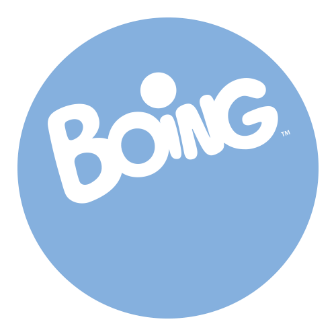 PROGRAMACIÓN DE BOING PARA EL SÁBADO 20 DE JULIO20/07/2019SÁBADOBOINGH.PrevCalf.ProgramaEp./Serie6:00TPMI CABALLERO Y YO: 'COMO SALVAR A UNA PRINCESA'1016:10TPMI CABALLERO Y YO: 'CAT Y EL CISNE'1026:20TPMI CABALLERO Y YO: 'CAZADORES DE BRUJAS'1036:30TPMI CABALLERO Y YO: 'MANDOLINA MALA, MUY MALA'1046:45TPMR BEAN: 'DESQUICIADO / UNA GRAN INVITACIÓN'247:20TPMI CABALLERO Y YO: 'BAILES ÉPICOS'1057:30TPMI CABALLERO Y YO: 'VÍCTIMAS DE LA MODA'1067:40TPMI CABALLERO Y YO: 'EL ATAQUE DEL ESCUDERO DE 15 METROS'1077:50TPHAPPOS FAMILY2077:55TPEL SHOW DE TOM Y JERRY: 'COMIDA PARA PLANTAS'1938:05TPEL SHOW DE TOM Y JERRY: 'CAZANDO ROEDORES'1948:10TPEL SHOW DE TOM Y JERRY: 'HULA… ¡UPS!'1958:15TPHAPPOS FAMILY2088:20TPNEW LOONEY TUNES: 'CIBER BUGS / LO TIENES CRUDO'208:30TPNEW LOONEY TUNES: 'EL CONEJO O LA VIDA / LIQUIDEITOR'218:45TPNEW LOONEY TUNES: 'BUGS PASADO POR AGUA / CONEJO DE CAMPO'228:55TPNEW LOONEY TUNES: 'EL CASTOR ACAPARADOR / COYOTE. CONEJO. ARDILLA '239:10TPDORAEMON: 'PARA EL FRÍO UNA MUJER DE LA NIEVE1.1219:35TPDORAEMON: 'VISITA A LOS CÓMICS DE JAIKO /EL CREADOR DE DESAFÍOS'3.00010:00TPTEEN TITANS GO!: 'TERRARIZADO / ASUNTOS ESCURRIDIZOS'1110:30TPEL ASOMBROSO MUNDO DE GUMBALL: 'LA CONCIENCIACIÓN'1.07110:40TPEL ASOMBROSO MUNDO DE GUMBALL: 'LOS PADRES'1.07210:55TPEL ASOMBROSO MUNDO DE GUMBALL: 'EL FUNDADOR'1.08111:05TPEL ASOMBROSO MUNDO DE GUMBALL: 'LA ENSEÑANZA'1.08211:20TPSOMOS OSOS: 'YURI Y EL OSO'5111:30TPSOMOS OSOS: 'EL METRO'5311:45TPSOMOS OSOS: 'RALPH'5411:55TPSOMOS OSOS: 'VALIENTE JONES'5612:10TPCAMPAMENTO MÁGICO: 'EL MUSIFARO'3112:20TPCAMPAMENTO MÁGICO: 'ADORO HARTFORDE'3212:35TPBEN 10: 'EL REY DEL CASTILLO'18512:45TPBEN 10: 'SIN PALABRAS EN EL SENA'18613:00TPEL MUNDO DE CRAIG: 'LA DIMENSION DE HELEN'2313:10TPEL MUNDO DE CRAIG: 'LA ESCALADA'2413:25TPTEEN TITANS GO!: 'UNOS Y CEROS'1.19213:35TPTEEN TITANS GO!: 'EL DÍA DE LAS PROFESIONES'1.19313:50TPTEEN TITANS GO!: 'BATZAPEANDO 2'1.19414:00TPTEEN TITANS GO!: 'LA ACADEMIA'1.19514:15TPLOS THUNDERMANS: 'BREAKING DAD'12014:40TPDORAEMON: '¿JAIKO Y DORAMI TIENEN NOVIO? /UNA PEQUEÑA CASA EN UN GRAN ICEBERG'3.00315:10TPDORAEMON: 'LA PINTURA DE LA GRAVEDAD / EL HIJO DE NOBITA SE FUGA DE CASA'3.00415:35TPCINE: 'DORAEMON THE HERO'Título original: 'THE NEW RECORD OF NOBITATHE SPACEBLAZER'JAPÓN/ANIMACIÓN/2009Sinopsis: la historia comienza cuando un grupo de niños mayores ocupan el descampado donde Nobita y sus amigos suelen jugar al béisbol. En el intento de recuperarlo, conocen a Lopple y Chammym, habitantes del planeta Koya Koya, situado en un universo alternativo, un planeta en el que no faltan descampados para jugar, pero tampoco problemas. Los habitantes de Koya Koya pedirán ayuda a sus nuevos amigos terrícolas y, así, Nobita y Doraemon se convertirán en auténticos superhéroes.17:00TPNEW LOONEY TUNES: 'SIN ACCION DE GRACIAS / DARKBAT'11217:25TPNEW LOONEY TUNES: 'PATO AL VOLANTE / SEGUNDO VIOLIN'11417:35TPNEW LOONEY TUNES: 'LE LLAMAN PATO LUCAS / CAL EL VIKINGO'11517:50TPEL SHOW DE TOM Y JERRY: 'LA BESTIA DEL PANTANO'17718:00TPEL SHOW DE TOM Y JERRY: 'EL JAZZ DE LOS GATOS'17818:05TPEL SHOW DE TOM Y JERRY: 'VAYA CALLEJÓN'17918:20TPEL SHOW DE TOM Y JERRY: 'EL SOMBRERO MÁGICO DEL GATITO'18018:30TPEL SHOW DE TOM Y JERRY: 'UNA SITUACIÓN DE ENREDOS'18118:45TPEL MUNDO DE CRAIG: 'ROPA DE DOMINGO'718:55TPEL MUNDO DE CRAIG: 'FUGA DE LA CENA FAMILIAR'819:10TPEL MUNDO DE CRAIG: 'EL MONSTRUO DEL JARDIN'919:20TPEL MUNDO DE CRAIG: 'LA MALDICION'1019:35TPTEEN TITANS GO!: 'PENSAD EN VUESTRO FUTURO'1.14119:45TPTEEN TITANS GO!: 'A LA CAZA DEL TESORO'1.14220:05TPEL ASOMBROSO MUNDO DE GUMBALL: 'LOS QUEJICAS / LAS VACACIONES'4320:30TPEL ASOMBROSO MUNDO DE GUMBALL: 'EL FRAUDE / EL VACIO'4421:00TPDORAEMON: 'EL AMOR DE UN DIA DE DORAEMON'1.01421:30TPDORAEMON: '¡DEVUELVEME EL FAVOR, GRULLA!'1.09921:45+7CINE: 'LAS CRÓNICAS DE SPIDERWICK'Título original:  'THE SPIDERWICK CHRONICLES'Dtor.: Mark WatersEE.UU./INFANTIL/2008Sinopsis: cuando la familia Grace deja Nueva York y se instalan en el viejo caserón de su tío Arthur Spiderwick, comienzan a tener lugar extraños sucesos. La familia le echa la culpa a Jared, pero cuando éste y sus hermanos investigan lo que está sucediendo, descubren la fantástica verdad sobre la finca Spiderwick y las criaturas que viven en ella23:25TPLOS THUNDERMANS: 'CUMPLEAÑOS CONGELADO'11523:45TPLOS THUNDERMANS: 'TU A EUROPA Y YO AL CARIBE'1160:10TPEL ASOMBROSO MUNDO DE GUMBALL:                             'LOS CABALLEROS. EL COLOSO'190:30TPEL ASOMBROSO MUNDO DE GUMBALL: 'LA NEVERA. EL MANDO A DISTANCIA'200:55TPEL ASOMBROSO MUNDO DE GUMBALL: 'LA FLOR. EL PLATANO'211:15TPNINJAGO MASTERS OF SPINJITZU: 'LA RUTA DORADA'891:40TPNINJAGO MASTERS OF SPINJITZU: 'DOS MENTIRAS, UNA VERDAD'902:00TPMR BEAN: 'REDECORACIÓN REAL / SÚPER CALABACÍN'252:25TPMI CABALLERO Y YO: 'EL CASCO ÉPICO'1082:35TPMI CABALLERO Y YO: 'EL RETO'1092:45TPMI CABALLERO Y YO: 'LA GUARDIA REAL'1102:55TPMI CABALLERO Y YO: 'EL CABALLERO DE LA CARRETERA'1113:10TPMR BEAN: 'BEAN ENAMORADO / DOBLE PROBLEMA'263:30TPMR BEAN: 'PELICULA CASERA'273:40TPMR BEAN: 'CUIDANDO EL PEZ'283:55TPNINJAGO MASTERS OF SPINJITZU: 'EL ESLABON MAS DEBIL'914:20TPNINJAGO MASTERS OF SPINJITZU: 'SALVAR A FE'924:45TPMR BEAN: 'EN EL CAMPO / OSITO DESAPARECIDO'15:05TPMI CABALLERO Y YO: 'TRÁFICO ÉPICO'1125:15TPMI CABALLERO Y YO: 'LA BRUJA DEL PANTANO PESTILENTE'1135:30TPCHOWDER: 'ESCALOPE LO DEJA'19